УДК 633.85Иванова Мария Ивановнастудент 1 курса магистратуры, агрономический факультетСамарский сельскохозяйственный университет, Россия, г. СамараНаучный руководитель: Иванов И.И., кандидат сельскохозяйственных наук, доцент, доцент кафедры земледелияСамарский сельскохозяйственный университет, Россия, г. СамараВЛИЯНИЕ ВЫСОТЫ ПОЛЕТА ПЧЕЛ НА УРОЖАЙНОСТЬ ПОДСОЛНЕЧНИКА Аннотация: Статья посвящена …. (в статье рассматриваются…) (300-600 ЗНАКОВ) Ключевые слова: ________________(5-10 слов).Продублировать автора, название, аннотацию и ключевые слова на английском языке!Ivanova Maria Ivanovna1st year Master's student, Faculty of AgronomySamara Agricultural University, Samara, RussiaScientific supervisor: Ivanov I.I., Candidate of Agricultural Sciences, Associate Professor, Associate Professor of the Department of AgricultureSamara Agricultural University, Samara, RussiaTHE EFFECT OF THE FLIGHT ALTITUDE OF BEES ON SUNFLOWER YIELDAbstract: ________________Key words: _______________Текст Статьи. Текст Статьи. Текст Статьи.  «Цитата» [1, с. 3]. Текст Статьи. Текст Статьи. Текст Статьи. Текст Статьи. Текст Статьи. Текст Статьи.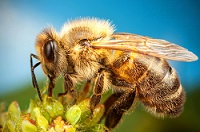 Рис. 1. Внешний вид пчелы, пчелиные (Apoidea)Текст Статьи. Текст Статьи. Текст Статьи.  «Цитата» [2, с. 88]. Текст Статьи. Текст Статьи. Текст Статьи. Текст Статьи. Текст Статьи. Текст Статьи.Таблица 1.Название таблицыТекст Статьи. Текст Статьи. Текст Статьи.  «Цитата» [2, с. 16]. Текст Статьи. Текст Статьи. Текст Статьи. Текст Статьи. Текст Статьи. Текст Статьи.Cписок литературы:1. Малышев И.Н. Лучшие теории растениеводства // Вестник агронома. 2018. № 7 (180). С. 14-60.2. Николаев И.Ж. Как летают пчелы [Электронный ресурс] // URL: http:/example.com 3.4.5.ТекстТекстТекстТекст таблицыТекст таблицыТекст таблицыТекст таблицыТекст таблицыТекст таблицыТекст таблицыТекст таблицыТекст таблицыТекст таблицыТекст таблицыТекст таблицы